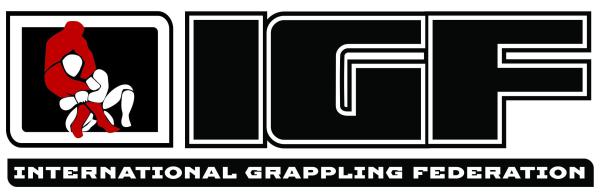 TARPTAUTINĖ GRAPLINGO FEDERACIJA                  Kodas:  303291806, Adresas: Kęstučio g. 9, Šakiai, Lietuva, LT-71132, Tel. +37064561005,         El.paštas: info@grappling.lt, Internet. svetainė: www.grapplingfederation.com,        Bankas: AB Luminor bankas, Sąskaitos nr. IBAN: LT464010051002235903, SWIFT: AGBLLT2X      LICENCIJA - REGISTRACIJOS Nr.Renginys: PASAULIO GRAPLINGO IGF ČEMPIONATASData: 2018-10-26/29Arena: Lietuvos ryto arena, Ozo g. 14 A, Vilnius/LietuvaSportininko vardas, pavardė: Grupė:Svorio kategorija:Gimimo data:Šalis:Telefonas:	                                                   El. paštas:Klubas:Trenerio vardas, pavardė:Aš, _________________________________ pateikiu prašymą Tarptautinei graplingo federacijai (angl. IGF-International grappling federation) - dėl licenzijos – registracijos kortelės dalyvauti čempionate. Aš esu susipažinęs ir sutinkus su  IGF taisyklėmis ir varžybų nuostatais ir pilnai suvokiu šių varžybų riziką mano sveikatai. Aš pareiškiu, kad mano sveikata yra geros būklės ir sutinku paklusti Pasaulio antidopingo kodeksui ir nenaudoti draudžiamų preparatų. Už savo sveikatą ir saugumą esu atsakingas pats ir varžybų organizatoriui pretenzijų nereikšiu. Aš sutinku prisiimti visas išlaidas, kurios gali atsirasti, jeigu būčiau sužeistas. Sutinku, kad esant reikalui, medicinos personalas suteiktų reikalingą pagalbą. Aš sutinku, kad būsiu fotografuojamas ir filmuojamas varžybose ir apie jas bus pranešama visoms galimoms priemonėmis žmonėms visame pasaulyje. Aš sutinku, kad būtų rodomas, publikuojamas,  komentuojamas ir pateikiamas mano atvaizdas, o aš neturėsiu jokių pretenzijų organizatoriams. Perskaičiau ir supratau visas šio oficialaus prašymo nuostatas, esu teisiškai veiksnus ir laisva valia pasirašau, kad varžybų organizatoriui neturėsiu jokių pretenzijų, už visas rizikas esu atsakingas pats.Sportininkas Vardas, pavardė                                                                                              parašas:                                                 data:TrenerisVardas, pavardė                                                                                             parašas:                                                 data:Nepilnamečio atstovo  Vardas, pavardė                                                                                             parašas:                                                 data:www.grapplingfederation.com